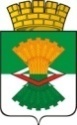 ДУМА МАХНЁВСКОГО МУНИЦИПАЛЬНОГО ОБРАЗОВАНИЯчетвертого созываРЕШЕНИЕот  29 сентября 2022 года              п.г.т. Махнёво                                        № 188   Об утверждении Положения о территориальной трехстороннейкомиссии по регулированию социально-трудовых отношенийв Махнёвском муниципальном образованииВ соответствии с Трудовым кодексом Российской Федерации, Федеральным законом от 01.05.1999 № 92-ФЗ «О Российской трехсторонней комиссии по регулированию социально-трудовых отношений», Законом Свердловской области от 9 июня 2007 года № 53-ОЗ «О территориальных трехсторонних комиссиях по регулированию социально-трудовых отношений в муниципальных образованиях, расположенных на территории Свердловской области», руководствуясь Уставом Махнёвского муниципального образования, Дума Махнёвского муниципального образованияРЕШИЛА:1. Утвердить Положение о территориальной трехсторонней комиссии по регулированию социально-трудовых отношений в Махнёвском муниципальном образовании (прилагается).2. Настоящее Решение опубликовать в газете «Алапаевская искра» и разместить на сайте Махнёвского муниципального образования в сети «Интернет».3. Настоящее Решение вступает в силу с  даты  его  опубликования в газете «Алапаевская искра».4. Контроль за исполнением настоящего Решения возложить на постоянную комиссию по нормативно-правовым вопросам и местному самоуправлению (А.Д. Топорков).Председатель Думы муниципального образования                                                          С.Г. АлышовГлава Махнёвскогомуниципального образования               		                              А.С. КорелинПриложениек  Решению Думы Махнёвскогомуниципального    образованияот 29.09.2022  № 188Положение
 о территориальной трехсторонней комиссии по регулированию социально-трудовых отношений в Махнёвском муниципальном образовании1. ОБЩИЕ ПОЛОЖЕНИЯ1.1. Территориальная трехсторонняя комиссия по регулированию социально-трудовых отношений в Махнёвском муниципальном образовании (далее - Комиссия) является органом социального партнерства в Махнёвском муниципальном образовании, образованным в соответствии с Трудовым кодексом Российской Федерации и Законом Свердловской области от 9 июня 2007 года № 53-ОЗ «О территориальных трехсторонних комиссиях по регулированию социально-трудовых отношений в муниципальных образованиях, расположенных на территории Свердловской области».1.2. Комиссия руководствуется в своей деятельности Конституцией Российской Федерации, федеральными и областными законами, иными нормативными правовыми актами Российской Федерации и Свердловской области и настоящим Положением. 2. ОСНОВНЫЕ ЦЕЛИ И ЗАДАЧИ КОМИССИИ2.1. Основной задачей Комиссии является регулирование социально-трудовых отношений и согласование социально-экономических интересов сторон.2.2. Основными задачами Комиссии являются:1) обеспечение регулирования социально-трудовых отношений на территории Махнёвского муниципального образования;2) ведение коллективных переговоров;3) согласование позиций сторон по основным направлениям социальной политики;4) участие в разработке и (или) обсуждении проектов нормативных правовых и иных актов органов местного самоуправления Махнёвского муниципального образования по вопросам регулирования трудовых отношений.3. СОСТАВ, СТРУКТУРА И ПОРЯДОК ФОРМИРОВАНИЯ КОМИССИИ3.1. Комиссия состоит из членов Комиссии. Членами Комиссии являются представители территориальных объединений профессиональных союзов, территориальных объединений работодателей и Администрации Махнёвского муниципального образования.Члены комиссии - представители территориальных объединений профессиональных союзов, члены комиссии - представители территориальных объединений работодателей и члены комиссии - представители Администрации Махнёвского муниципального образования образуют три стороны комиссии (далее - стороны).3.2. Состав Комиссии утверждается постановлением Администрации Махнёвского муниципального образования.3.3. Комиссия формируется на основе принципов:1) добровольности участия сторон в деятельности Комиссии;2) самостоятельности и независимости сторон при определении персонального состава своих представителей в Комиссии.3.4. В Комиссию по регулированию социально-трудовых отношений назначается не более двух представителей от каждой стороны (координатор стороны и член Комиссии от стороны).3.5. Замена представителей территориальных объединений организаций профессиональных союзов и представителей территориальных объединений работодателей в Комиссии производится в соответствии с решением органов управления указанных сторон.3.6. В структуру Комиссии входят координатор Комиссии, координаторы сторон и члены Комиссии.3.7. Координатор Комиссии, координаторы сторон и члены Комиссии участвуют в деятельности Комиссии без отрыва от основной деятельности. 4. КООРДИНАТОР КОМИССИИ4.1. Координатор Комиссии:1) организует деятельность Комиссии, председательствует на ее заседаниях;2) утверждает состав рабочих групп;3) оказывает содействие в согласовании позиций сторон;4) подписывает регламент Комиссии, планы работы и решения Комиссии;5) руководит секретариатом Комиссии;6) запрашивает у органов исполнительной власти информацию о заключаемых и заключенных соглашениях, регулирующих социально-трудовые отношения, и коллективных договорах в целях выработки рекомендаций Комиссии по развитию коллективно - договорного регулирования социально-трудовых отношений, организации деятельности отраслевых (межотраслевых), региональных и иных комиссий по регулированию социально-трудовых отношений;7) приглашает для участия в работе Комиссии представителей объединений профессиональных союзов, объединений работодателей, не являющихся членами Комиссии, а также ученых и специалистов, представителей других организаций;8) направляет по согласованию с объединениями профессиональных союзов, объединениями работодателей членов Комиссии для участия в проводимых указанными объединениями и органами заседаниях, на которых рассматриваются вопросы, связанные с регулированием социально-трудовых отношений;9) проводит в пределах своей компетенции в период между заседаниями Комиссии консультации с координаторами сторон по вопросам, требующим принятия оперативных решений;10) информирует Комиссию о мерах, принимаемых Президентом Российской Федерации, Правительством Российской Федерации, Правительством Свердловской области в области социально-трудовых отношений.4.2. Координатор Комиссии не вмешивается в деятельность сторон и не принимает участия в голосовании.4.3. Координатор Комиссии избирается на первом заседании.4.4. Координатор Руководит работой Комиссии.5. КООРДИНАТОРЫ СТОРОН5.1. Деятельность каждой из сторон организует координатор стороны.5.2. Координаторы сторон, представляющих объединения профессиональных союзов и объединения работодателей, избираются указанными сторонами.5.3. Координатор каждой из сторон по ее поручению вносит координатору Комиссии предложения по проектам планов работы Комиссии, повесткам ее заседаний, персональному составу представителей стороны в рабочих группах, информирует Комиссию об изменениях персонального состава стороны, организует совещания представителей стороны в целях уточнения их позиций по вопросам, внесенным на рассмотрение Комиссии.5.4. Координатор каждой из сторон приглашает для участия в работе Комиссии соответственно представителей объединений профессиональных союзов, объединений работодателей, не являющихся членами Комиссии, а также ученых и специалистов, представителей других организаций.Глава 5. ЧЛЕНЫ КОМИССИИ5.1. Члены Комиссии:1) участвуют в деятельности Комиссии, заседаниях Комиссии;2) вырабатывают согласованную позицию соответствующей стороны Комиссии;3) вносят предложения по вопросам, относящимся к компетенции Комиссии для рассмотрения на заседаниях Комиссии;4) осуществляют иные полномочия, предусмотренные настоящим Положением.Глава 6. ФОРМЫ И ПОРЯДОК РАБОТЫ КОМИССИИ6.1. Деятельность Комиссии осуществляется в форме заседаний.6.2. Заседания Комиссии проводятся по мере необходимости. 6.3. Заседание Комиссии является правомочным, если в нем участвовали не менее половины числа членов Комиссии.6.4. Члены Комиссии, не согласные с принятым решением, имеют право требовать занесения их особого мнения в протокол заседания Комиссии.6.5. Решение Комиссии считается принятым, если за него проголосовали все три стороны Комиссии.6.6. Решения по всем вопросам, рассматриваемым Комиссией, принимаются открытым голосованием.6.7. Принятые Комиссией решения отражаются в протоколе Комиссии, который подписывается Координатором Комиссии, членами Комиссии.6.8. Заседания Комиссии проводятся открыто, гласно, могут освещаться в средствах массовой информации.6.9. Заседания Комиссии могут проводиться в дистанционном формате.6.10. Комиссия разрабатывает и утверждает регламент территориальной трехсторонней комиссии по регулированию социально-трудовых отношений в Махнёвском муниципальном образовании, определяет порядок подготовки проекта и заключения соглашений.  